Firenze, 31 gennaio 2024						        Comunicato Stampa | ReferenzaStile neogotico e minimalismo moderno: l’architetto Walter Kräutler trasforma, con l’aiuto di FritsJurgens, una straordinaria chiesa neogotica del XV secolo Nell'incantevole campagna dell'Alta Austria, a Oberneukirchen, è stato realizzato un delicatissimo restauro di una millenaria chiesa neogotica che, grazie alla visione innovativa dell'architetto Walter Kräutler e dell'artista Sofie Thorsen, ha vissuto una trasformazione straordinaria. Un progetto unico al quale hanno collaborato fianco a fianco il famoso architetto Walter Kräutler e l'artista Sofie Thorsen che hanno preservato la struttura esterna originale della chiesa, al cui interno sono stati abilmente integrati elementi architettonici moderni in una combinazione perfetta tra storia e contemporaneità.Tra gli elementi chiave della ristrutturazione, spiccano il design artistico dell’altare, che rappresenta il nuovo punto focale e le porte in vetro e acciaio realizzate su misura, che conferiscono alla chiesa un fascino decisamente moderno e arioso."Abbiamo spostato al centro l’altare per riunire gli spettatori intorno al sacerdote” – ha dichiarato l’architetto Walter Kräutler “per creare nelle persone la sensazione di essere parte integrante della cerimonia e il suo nuovo design, caratterizzato da delicati tubi d'acciaio, completa l'ariosità degli interni, integrandosi perfettamente nello stile delle colonne gotiche che sostengono il tetto e di altri elementi della chiesa”.La visione di Walter Kräutler di creare un ambiente principale aperto trova perfetta eco nell'uso di porte in vetro e acciaio realizzate su misura che, con la loro semplicità, soddisfano l'idea generale di un ambiente privo di ingombri, aprendosi maestose sulla vista dell'altare.L'uso di cerniere pivot System M FritsJurgens ha consentito di mantenere lo stile minimalista e discreto del progetto, integrandosi perfettamente nel design con la garanzia di una funzionalità duratura, offrendo sicurezza e fluidità in un ambiente che può ospitare fino a 400 fedeli.Osserva Kräutler: " Tecnologia, design e semplicità erano elementi prioritari del progetto e le cerniere FritsJurgens rispondevano perfettamente a tutte queste richieste. Le cerniere System M di FritsJurgens sono progettate per far aprire le porte a bilico in vetro in entrambe le direzioni e assicurano la libertà di passaggio necessaria per gestire lo spazio anche durante i picchi di affluenza”.System M di FritsJurgens è dotato di una chiusura automatica che assicura una porta sempre ben chiusa e di posizioni di fermo a 90° e 180°, permettendo di personalizzare l'impatto estetico della porta in qualsiasi momento e la funzione Damper Control, inoltre, offre un movimento controllato della porta, con ammortizzazione in chiusura e freno idraulico in apertura, garantendo un'apertura e una chiusura fluide ed eleganti.Le posizioni di fermo a 90°, -90° e 0° offrono la massima sicurezza in questo ambiente. Dal punto di vista del design, questa cerniera pivot con chiusura automatica è altrettanto impressionante. La luce superiore eccezionalmente stretta, compresa tra 4 e 10 mm, e la luce inferiore minima di soli 11 mm aggiungono una funzionalità fluida che non interferisce con l'estetica della porta.IMMAGINI DISPONIBILI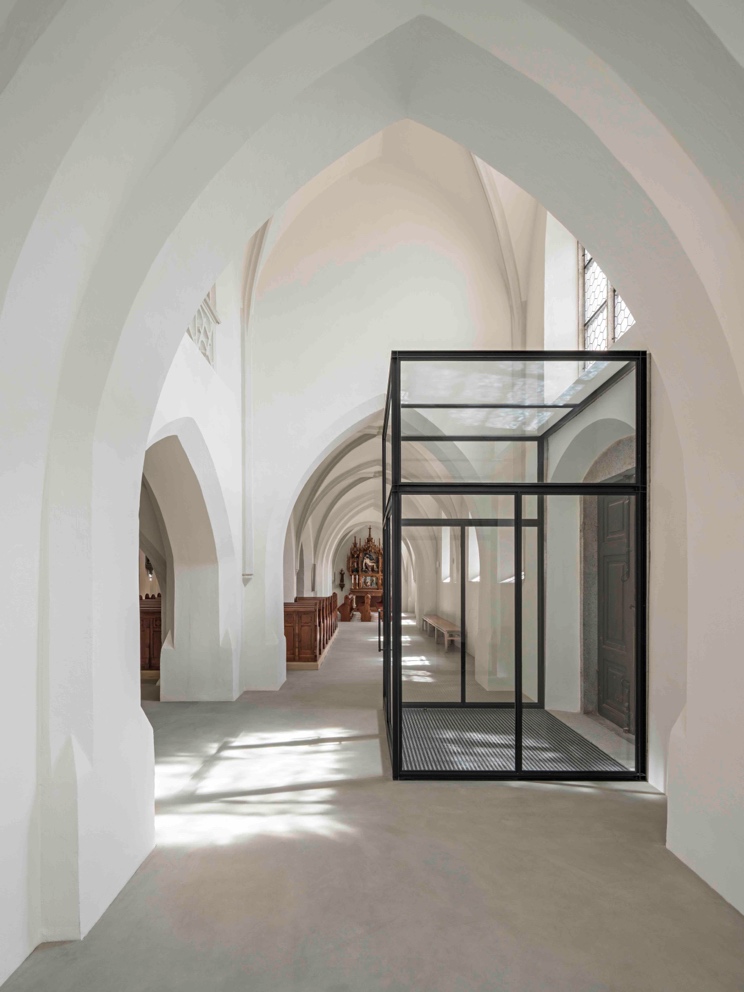 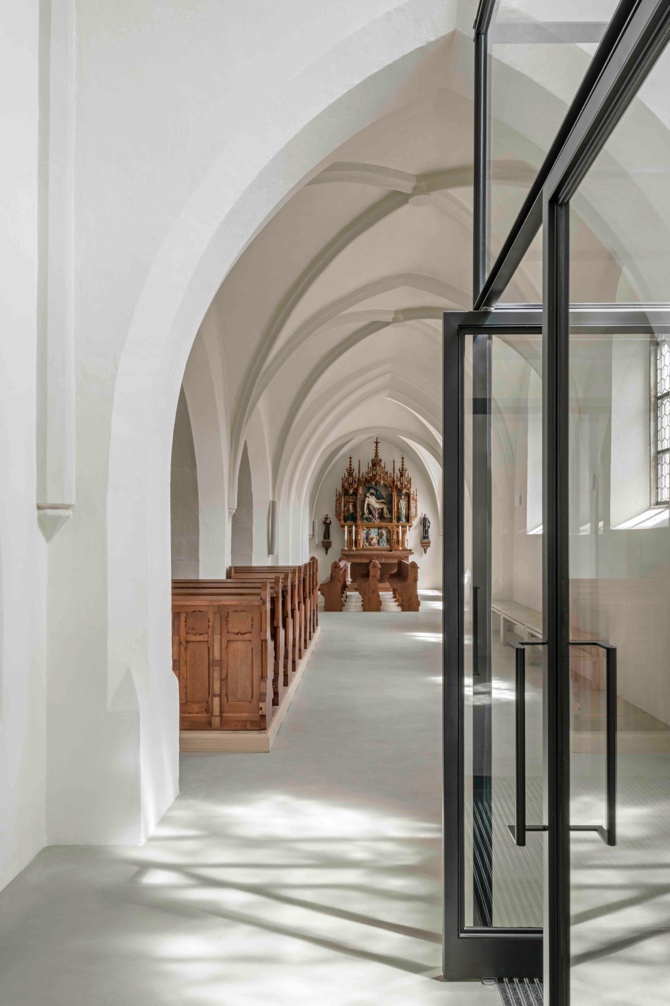 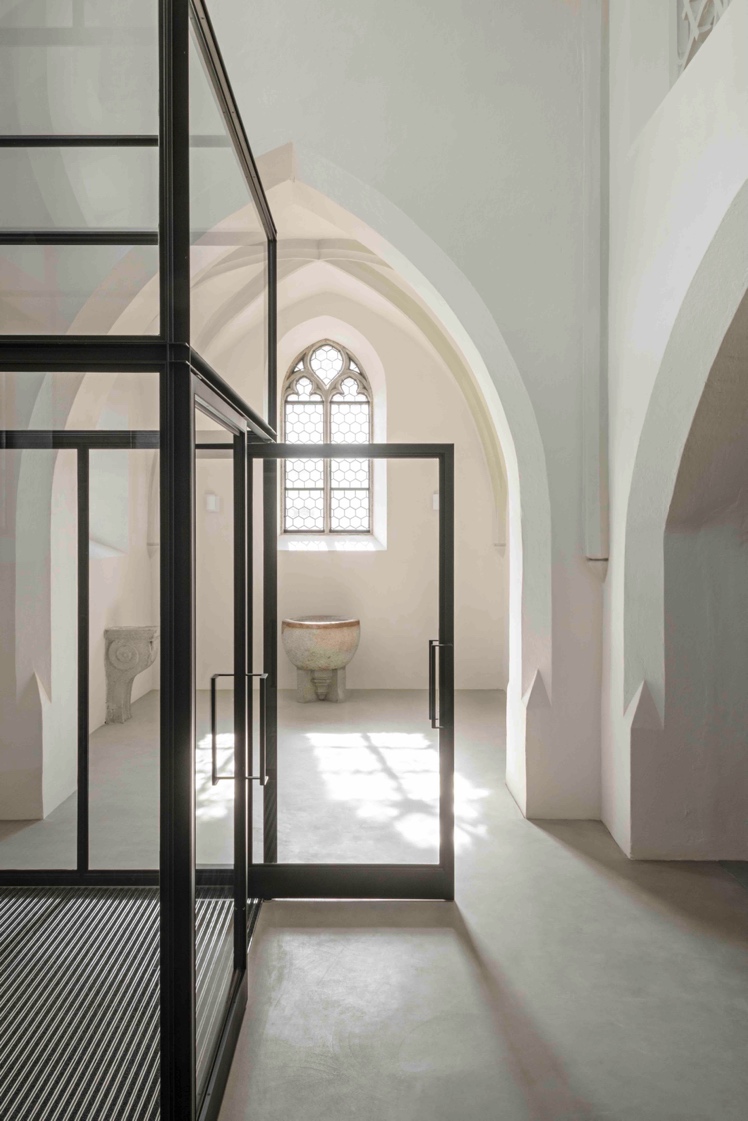 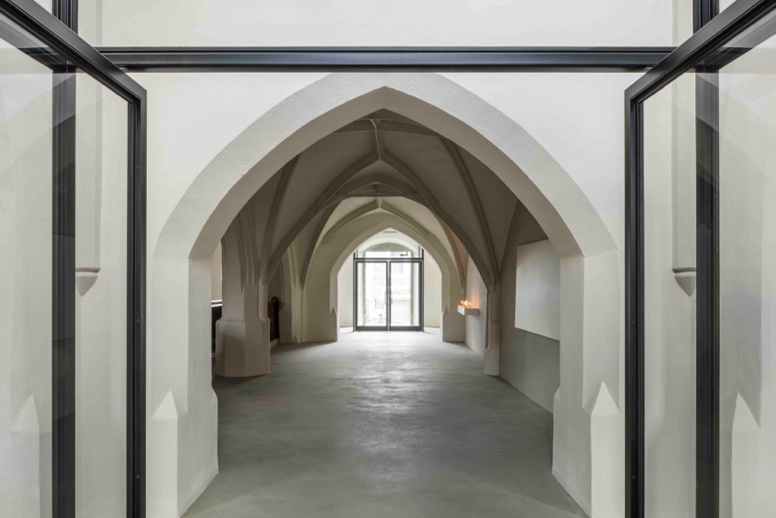 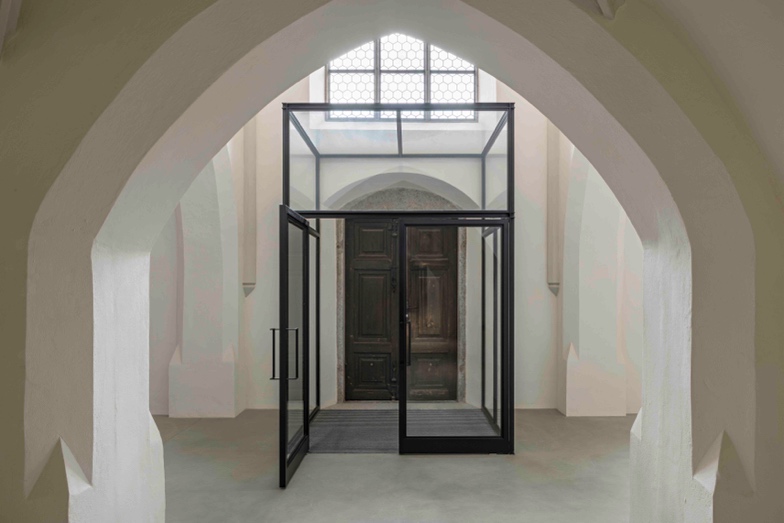 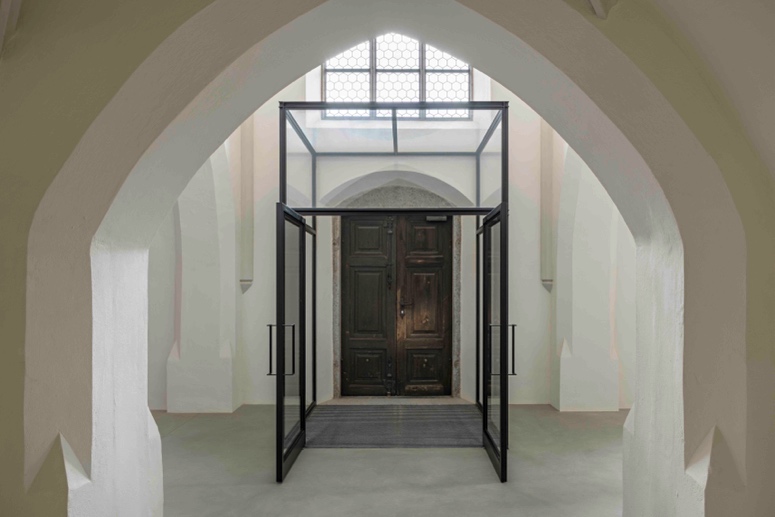 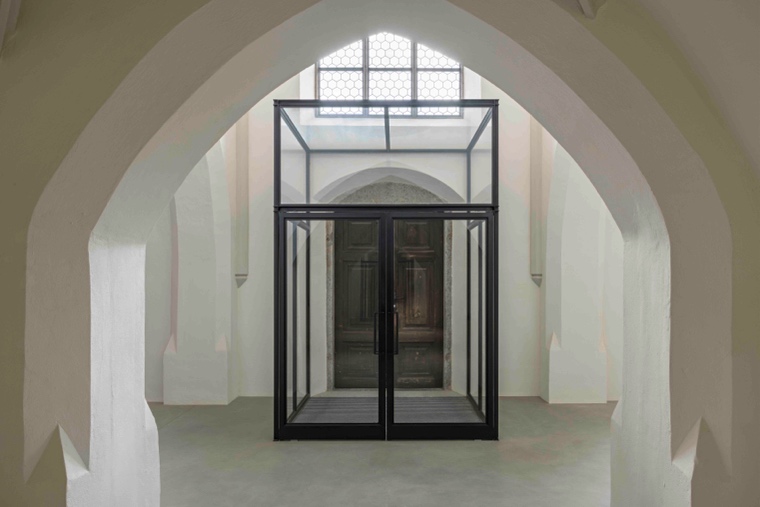 